Hiermit erkläre ich mich ausdrücklich damit einverstanden, dass der Deutsches Rotes Kreuz Landesverband Sachsen-Anhalt e. V. (DRK) bzw. der ELAN-Projektpartner ________________________________(VEREIN/EINRICHTUNG)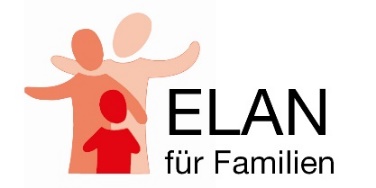 die am ____________________________________________(DATUM)entstehenden Fotos und Videos unter Verwendung meines Namensim Rahmen der ______________________________(VERANSTALTUNG/AKTION) in ______________________ (ORT) zum Zweck der Berichterstattung und im Rahmen der Presse- und Öffentlichkeitsarbeit zur Verwendung in den sozialen Medien, der Internetseite sowie für eigene Publikationen (Mitgliedermagazin, Anzeigenwerbung usw.) nutzen darf. Dies umfasst auch die Weitergabe an die DRK-Mitgliedsverbände sowie an Pressevertreter. Ich bin damit einverstanden, dass die Bilder und Videos mit anderen Bildern und Videos, Texten oder Grafiken kombiniert, beschnitten, verändert oder modifiziert werden können. Sollte ich meine Einwilligung mit Wirkung für die Zukunft widerrufen, wird das DRK sorgfältig mein Recht auf Löschen der Fotos und Videos prüfen. Mir ist bekannt, dass das DRK nicht über seinen tatsächlichen Herrschaftsbereich hinaus sicherstellen kann, dass Fotos und Videos, insbesondere ins Internet gestellte, nicht von Dritten kopiert oder weiterverarbeitet werden. Schrifterzeugnisse können auch nach Widerruf in der vorhandenen Auflage weiter genutzt werden und erst ab einer zukünftigen Auflage sind die Fotos aus dem jeweiligen Schrifterzeugnis herauszunehmen.Es ist mir bewusst, dass mir keine Vergütung bezahlt werden muss. Mit der Unterschrift bestätige ich, dass ich mit meinem Kind über die Veröffentlichung der Bilder und Videos gesprochen habe und mit der oben abgegebenen Erklärung einverstanden bin.Verantwortlich istDeutsches Rotes KreuzLandesverband Sachsen-Anhalt e. V.Lüneburger Straße 2, 39106 Magdeburg  Tel: +49 (0)391 610 689-0www.sachsen-anhalt.drk.de 
info@sachsen-anhalt.drk.deKontaktdaten des DatenschutzbeauftragtenUnseren Datenschutzbeauftragten erreichen Sie unter datenschutz@drksachsen.de. Die Kontaktdaten sind darüber hinaus unter o.g. Internetseite verfügbar.Rechte der AbgebildetenAls betroffene Person haben Sie nach Datenschutz-Grundverordnung (DS-GVO) folgende Rechte.Werden Ihre personenbezogenen Daten verarbeitet, so haben Sie das Recht Auskunft über die zu Ihrer Person gespeicherten Daten zu erhalten (Art. 15 DS-GVO).Sollten unrichtige personenbezogene Daten verarbeitet werden, steht Ihnen ein Recht auf Berichtigung zu (Art. 16 DS-GVO).Liegen die gesetzlichen Voraussetzungen vor, so können Sie die Löschung oder Einschränkung der Verarbeitung verlangen sowie Widerspruch gegen die Verarbeitung einlegen (Art. 17, 18 und 21 DS-GVO).Wenn Sie in die Datenverarbeitung eingewilligt haben oder ein Vertrag zur Datenverarbeitung besteht und die Datenverarbeitung mithilfe automatisierter Verfahren durchgeführt wird, steht Ihnen ein Recht auf Datenübertragbarkeit zu (Art. 20 DS-GVO).Beruht die Datenverarbeitung auf Ihrer Einwilligung, so dürfen Sie diese Einwilligung jederzeit mit Wirkung für die Zukunft widerrufen (Art. 7 Abs. 3 DS-GVO).Sie haben das Recht, zu allen mit der Verarbeitung ihrer personenbezogenen Daten und mit der Wahrnehmung ihrer Rechte gemäß der DS-GVO im Zusammenhang stehenden Fragen unseren oben genannten Datenschutzbeauftragten zu Rate ziehen (Art. 28 Abs. 4 DS-GVO).BeschwerderechtSie haben das Recht sich an unsere Datenschutzaufsichtsbehörde zu wenden, wenn Sie der Ansicht sind, dass die Verarbeitung Ihrer Daten gegen die DS-GVO oder eine andere daten-schutzrechtliche Vorschrift verstößt (Art. 77 DS-GVO). Unsere Datenschutzaufsichtsbehörde erreichen Sie unter:Landesbeauftragter für den Datenschutz Sachsen-AnhaltDr. Harald von BoseLeiterstraße 9, 39104 MagdeburgTelefon: +49 391 81803-​0Internet: https://datenschutz.sachsen-anhalt.deZwecke und Rechtsgrundlagen der VerarbeitungIhre Bild- und Videoaufnahmen verwenden wir ausschließlich für die in der Einwilligung benannten Zwecke, zu welchen Sie ihr Einverständnis gegeben haben.EmpfängerMit der Veröffentlichung von Bildaufnahmen im Internet und Sozialen Medien ist ein Zugriff Dritter nicht ausgeschlossen. Eine direkte Weitergabe darüber hinaus erfolgt nicht.Pflicht zur Bereitstellung der DatenSie sind nicht verpflichtet, die Verwendung von Bildaufnahmen zu gestatten.Ort, DatumVolljährig (ja/nein)Vor- und NachnameUnterschriftOrt, DatumUnterschrift (Personenberechtigter)Vor- und Nachname (Kind 1)Vor- und Nachname (Kind 2)Vor- und Nachname (Kind 3)Vor- und Nachname (Kind 4)